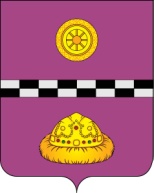            ПОСТАНОВЛЕНИЕот «17»  декабря  2020 г.		 	                                                №721В соответствии с Федеральным законом от 6 марта 2006 г. № 35 «О противодействии терроризму», изменениями в организационно – штатной структуре в администрации муниципального района «Княжпогостский»ПОСТАНОВЛЯЮ:Внести изменения в состав антитеррористической комиссии муниципального района «Княжпогостский» и утвердить согласно приложению  к настоящему постановлению.Постановление администрации муниципального района «Княжпогостский» от 14 августа 2020 г. № 545 «О внесении изменений в постановление администрации муниципального района «Княжпогостский»от 01 октября 2018 г. № 355 «Об утверждении состава антитеррористической комиссии муниципального района «Княжпогостский» признать утратившим силу. Контроль за исполнением настоящего постановления оставляю за собой.Глава МР «Княжпогостский» -                                                                          руководитель администрации                                                           А.Л.НемчиновПриложение к постановлениюадминистрации муниципального района                                                                                    «Княжпогостский» от 17.12.2020 г. №272-рСостав антитеррористической комиссии муниципального района «Княжпогостский»